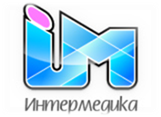 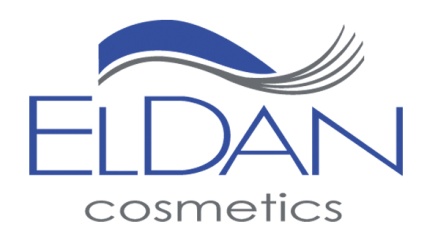 Практический семинар                «Профессиональная косметика ELDAN»г.Нижний Новгород28.08.2019гВ 10:00Программа семинара:10:00  Общая часть. Знакомство с косметической маркой ELDAN.  История создания,  тенденции развития в современном мире косметологии.  Обзор процедур, направленных на профилактику и коррекцию различных эстетических проблем.       10:30   Старение кожи: теории и практики. TOP-программы  anti-age от ELDAN Cosmetics.   -  Мастер-класс: «Молодильные яблоки» с использованием АНА миндально-яблочного пилинга 25%. Комбинированный пилинг (молочная  20%, яблочная 3% и миндальная 2% кислоты) предназначен для повышения упругости кожи, нормализации секреции кожного сала, осветления пигментных пятен и улучшения цвета лица.   -   Мастер-класс: Интенсивный лифтинг с ДМАЭ с использованием косметических средств, содержащих более 5% ДМАЭ. Комплекс из ДМАЭ, альфа-липоевой кислоты и аскорил пальмитата позволяет скорректировать контур лица за счет повышения мышечного тонуса.      14:00 Перерыв / кофе-брейк 30 мин.      14:30 Антикризисное предложение: экспресс-процедуры Eldan как способ привлечь новых клиентов. 	     -   Экспресс-уход для лечения воспалительных элементов, постакне рубцов и застойных пятен «Акневект-light». Азелаиновая кислота, папаин и экстракт исландского мха уменьшают явление воспаления, придают коже матовость и улучшают её текстуру.                      -  Экспресс-уход «Совершенство» с использованием пре-геля, вяжущего раствора и маски «Анти-Стресс». Уникальные последовательные процедуры придают коже здоровый и свежий вид, убирают следы усталости, делая её гладкой и матовой.   16:00   Рекомендации по назначению препаратов для домашнего ухода.                   Обсуждение мастер-классов, ответы на вопросы.Адрес проведения: компания ООО «Интермедика», г. Нижний Новгород, ул. Семашко, д. 20 Актовый зал (3 этаж)Условия участия:  500р либо закупка косметики ELDANПодробности по телефону: +79101297563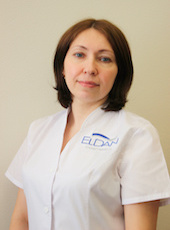  Пинигина Мария Владимировна
Врач-косметолог, массажист, сертифицированный тренер компании «Астарта»   